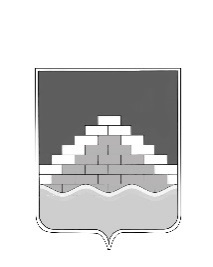 АДМИНИСТРАЦИЯ ГОРОДСКОГО ПОСЕЛЕНИЯ - ГОРОД СЕМИЛУКИСЕМИЛУКСКОГО МУНИЦИПАЛЬНОГО РАЙОНАВОРОНЕЖСКОЙ ОБЛАСТИ____________________________________________________________________ул. Ленина, 11, г. Семилуки, 396901, тел./факс (47372) 2-45-65ПОСТАНОВЛЕНИЕ14.01.2020 г.№3Об отмене постановления администрации городского поселения – город Семилуки Семилукского муниципального района Воронежской области от 12.12.2019 г. №717 «Об определении границ прилегающих территорий к некоторым организациям и (или) объектам, на которых не допускается розничная продажа алкогольной продукции»В соответствии с экспертным заключением Правового управления Правительства Воронежской области от 20.12.2019 г. №19-62/19016631П на постановление администрации городского поселения – город Семилуки Семилукского муниципального района Воронежской области от 12.12.2019 г. №717 администрация городского поселения – город Семилуки постановляет:Отменить постановление администрации городского поселения – город Семилуки Семилукского муниципального района Воронежской области от 12.12.2019 г. №717 «Об определении границ прилегающих территорий к некоторым организациям и (или) объектам, на которых не допускается розничная продажа алкогольной продукции».2. Настоящее постановление вступает в силу с момента обнародования.3. Контроль за выполнением настоящего постановления оставляю за собой.И.о. главы администрации городскогопоселения – город СемилукиС.П. Жеребцов